SMU 22.03.22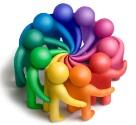 Tilstede: foreldrerepresentant v/ Siv Stousland, elevrådet v/ Madeleine Viste Brannan, Marthe Sandvik, kontaktperson for elevrådet v/Renate Teigland, avdelingsleder Anne Katrine MælandSak 1 Fra elevrådetfotballturnering, finale førstkommende torsdag. Vinnere mot lærere - avtale tidspunkt.Basketball turnering - påmelding kommer nå. Dommere klare.Nye ønsker til salg i kantinen - liste fra klasser.Ellers små saker - nett som mangler ute ol., Sak 2 LeksedebattLekseredusert skole, leksefri skole?Fra elever: 10.trinn - noen ønsker mindre lekser eller ingen lekser. Nok stress i hverdagen. Noen liker lekser…men ikke alle. Lese til vurderinger/prøver. Mest mulig lekser for å lære mest mulig (noen elever).Flere tenker at de har travle ettermiddager med fritidsaktiviteter Noen tenker at hjemmearbeid  kan være frivillig ut fra behov til den enkelte elev. noen trenger å lese/øve mer enn andre.Fra foresatte:Variasjon på tilbakemeldingene fra foresatte. Alt fra de som ønsker lekser og ser det nødvendig og nyttig,  til de som tenker at det ikke har hensikt/kommer i konflikt med fritid/skaper konflikter hjemme.Fra lærer: Opplever at vi har vært en lekseredusert skole. Fokus på hjemmearbeid knyttet til vurderinger, gjøre arbeid/forberedelse ferdig, være forberedt til tema/arbeid på skolen. Bevisst ift hvilke lekser som gis. Hva er målet med arbeidet? Møteplassen - lesehjelp er viktig å beholde.Til/fra FAUFordeling av verv innad i FAU. Søknad om støtte til benk er utsatt. Diskusjon om lekser i skolen.Neste møte blir også digitalt. Invitasjon kommer i kalenderen som sist.